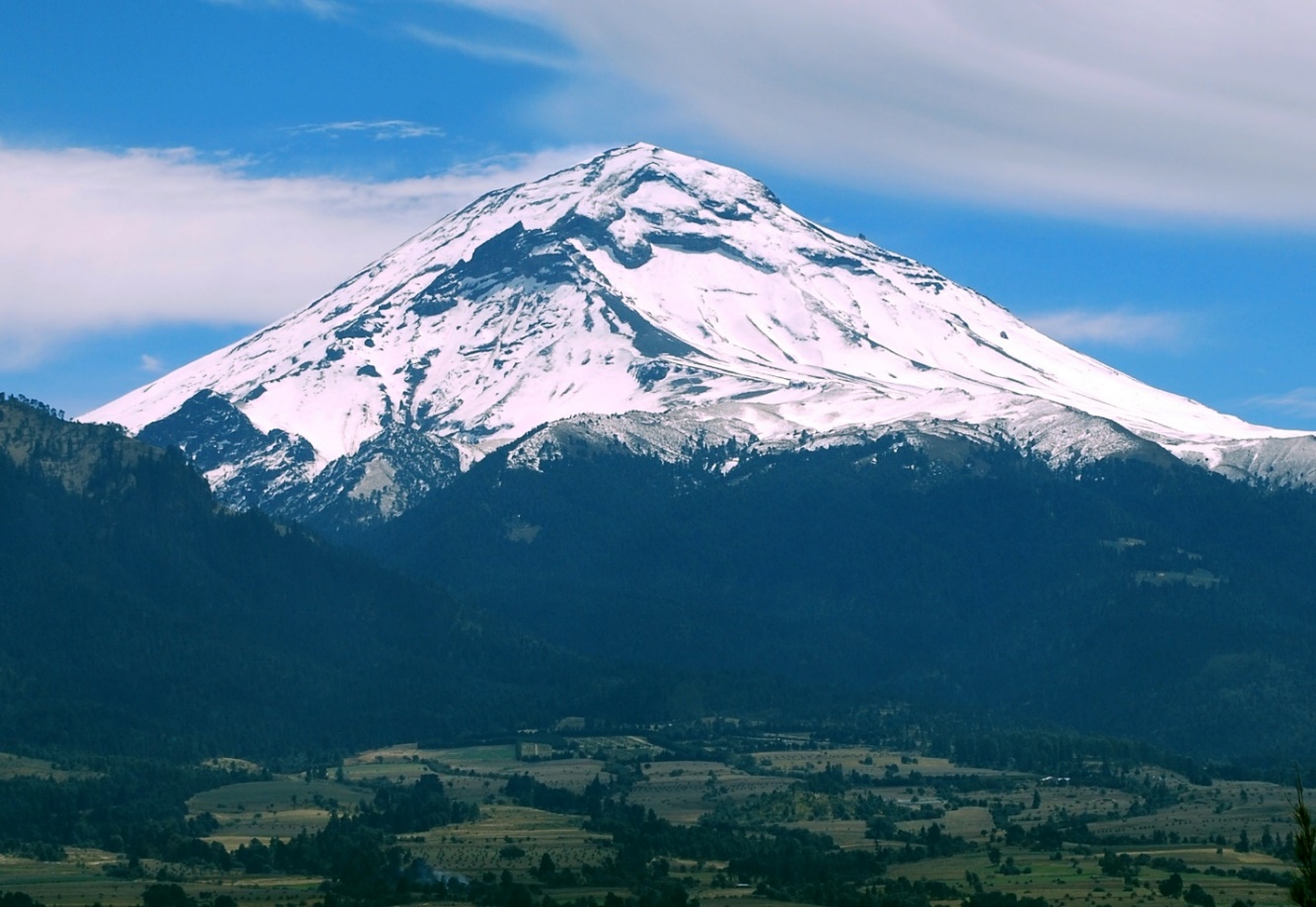 Popocatépetl or Popo volcano in Mexico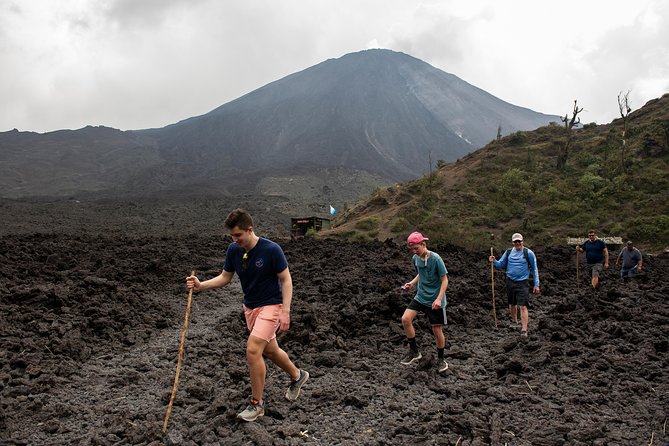 Volcán Pacaya in Guatemala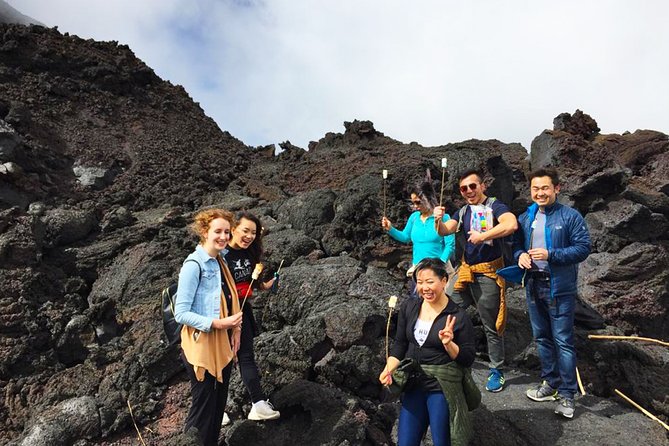 Tourists roasting marshmallows on Volcán Pacaya in Guatemala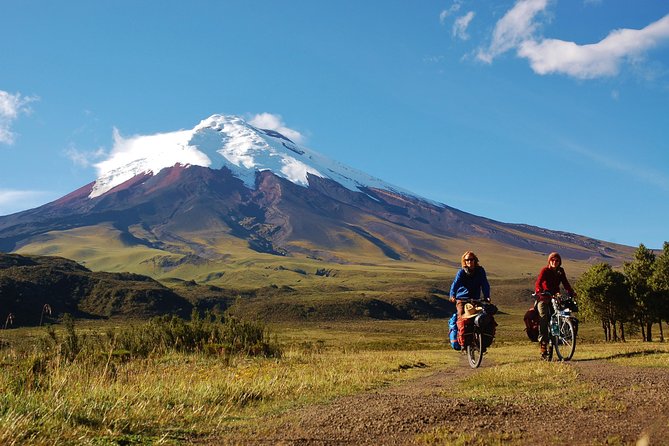 Cotopaxi in Ecuador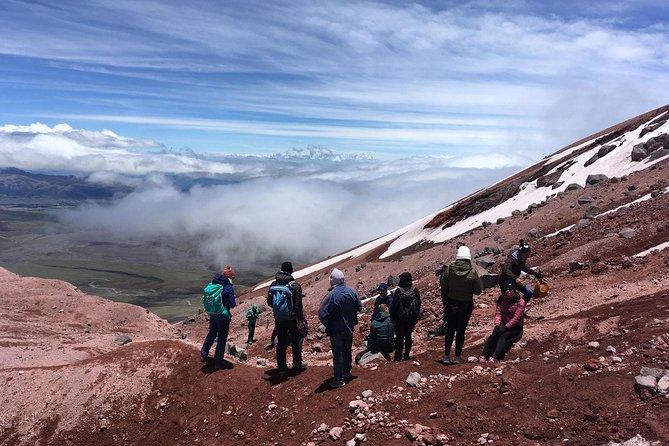 